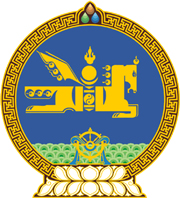 МОНГОЛ  УЛСЫН  ХУУЛЬ2017 оны 02 сарын 09 өдөр				                       Төрийн ордон, Улаанбаатар хот  ЗАХИРГААНЫ ХАРИУЦЛАГЫН ТУХАЙХУУЛЬД  НЭМЭЛТ, ӨӨРЧЛӨЛТОРУУЛАХ ТУХАЙ1 дүгээр зүйл.Захиргааны хариуцлагын тухай хуулийн 10 дугаар зүйлийн 4 дэх заалтын “341,” гэсний дараа “35,” гэж нэмсүгэй.	2 дугаар зүйл.Захиргааны хариуцлагын тухай хуулийн 7 дугаар зүйлийн 10 дахь заалт, 10 дугаар зүйлийн 9 дэх заалт, 18 дугаар зүйлийн 2 дахь хэсэг, 19 дүгээр зүйлийн 2 дахь хэсгийн 3 дахь заалтын “олон нийтийн цагдаагийн ажилтан” гэснийг “олон нийтийн цагдаа” гэж тус тус өөрчилсүгэй. 	3 дугаар зүйл.Захиргааны хариуцлагын тухай хуулийн 10 дугаар зүйлийн 3 дахь заалтын “35,” гэснийг хассугай.4 дүгээр зүйл.Энэ хуулийг Цагдаагийн албаны тухай хууль /Шинэчилсэн найруулга/ хүчин төгөлдөр болсон өдрөөс эхлэн дагаж мөрдөнө.		МОНГОЛ УЛСЫН 		ИХ ХУРЛЫН ДАРГА					М.ЭНХБОЛД 